ICS DB3303温州市地方标准DB 3303/T XXXXX—XXXX公务用车  标识喷涂规范XXXX -    - XX发布XXXX - XX - XX实施温州市市场监督管理局   发布前  言本文件按照GB/T 1.1—2020《标准化工作导则  第1部分：标准化文件的结构和起草规则》的规定起草。请注意本文件的某些内容可能涉及专利。本文件的发布机构不承担识别专利的责任。本文件由温州市机关事务管理局提出并归口。本文件起草单位：温州市机关事务管理局、温州市标准化科学研究院。本文件主要起草人：***、***、***。  公务用车  标识喷涂规范范围本文件规定了公务用车标识喷涂的位置、基本要求，以及喷涂内容、喷涂位置、尺寸规格标识样式、标识颜色、喷涂样式等要求。本文件适用于党的机关、人大常委会机关、行政机关、政协机关、监察机关、审判机关、检察机关，以及工会、共青团、妇联等人民团体和参照公务员法管理的事业单位对机要通信用车、应急保障用车、老干部服务用车的标识喷涂。规范性引用文件本文件没有规范性引用文件。术语和定义本文件没有需要界定的术语和定义。基本要求除涉及国家安全、侦查办案等有保密要求的特殊工作用车外，以下类型的公务用车应当统一标识：小型客车；中型客车；大型客车。喷涂完成后不得擅自更改、损坏标识，在日常使用中确有磨损、污染的，应及时进行修补或者重新进行喷涂。标识要求喷涂内容机要通信用车、应急保障用车、老干部服务用车喷涂“公务”字样，并附监督电话“12345”。业务用车喷涂“单位名称”，并附监督电话“12345”。喷涂位置车辆两侧均需喷涂。标识位置为车辆前门，后视镜下方边上方向。左右方向距前门边缘（8~10）cm，上下方向距前门边缘（8~15）cm。尺寸规格整体字样的尺寸应为宽185 mm，高110 mm。 “公务”字间距应为25 mm。 “监督电话：12345”的字体应为黑体，上下间距应为10 mm。 标识样式标识样式见图1。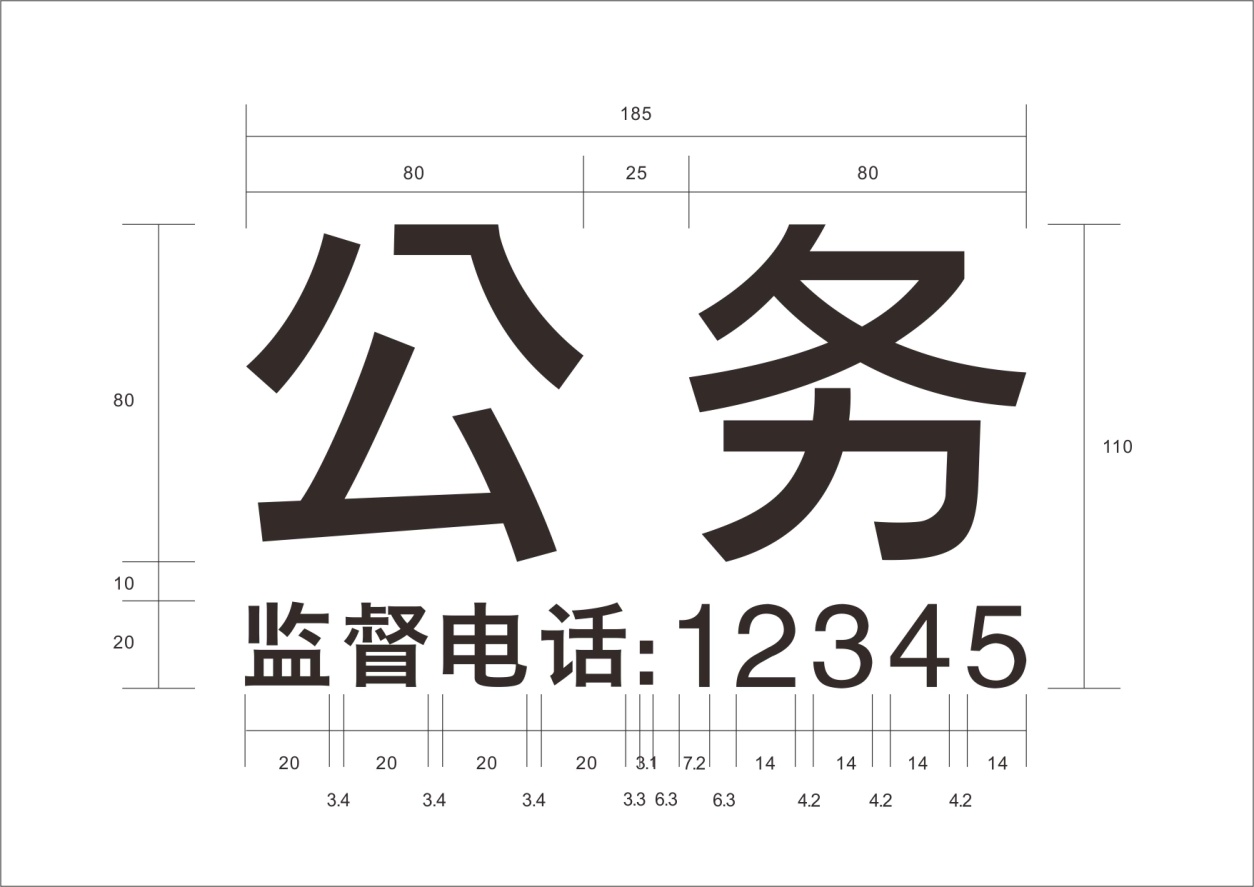 图1  标识样式标识颜色浅色车辆标识应用标准印刷色K100，浅色车辆包括白/银/灰/金/红/浅蓝。深色车辆标识应用标准印刷色K40，深色车辆包括黑/褐/深蓝。喷涂样式喷涂样式见图2、图3。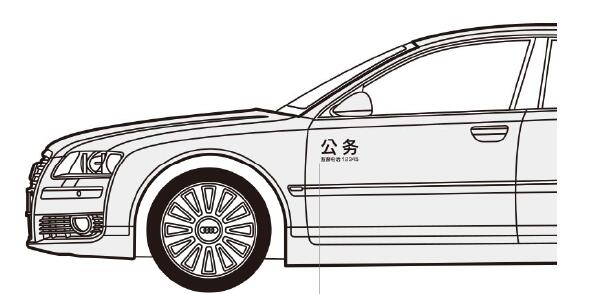 图2 喷涂样式一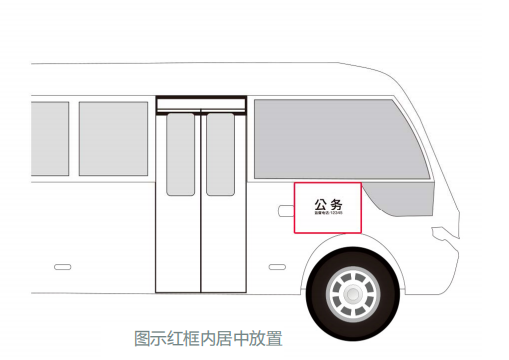 ________________________________图3  喷涂样式二CCS（工作组讨论稿）